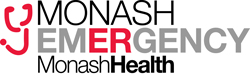 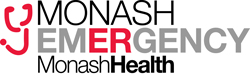 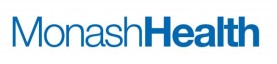 OverviewScenario Name: Jack Donovan– CroupFormat:  Fully immersive scenario Course: Casey Emergency Paediatric teachingLast Revised: 10th November 2015File Location: Aim:	To enable participants to practice an effective systematic approach to the management of a patient with severe croupDuration of Session 10-15 minutes & debrief 10minsType of Learners: Nursing and Medical staffNumber of Learners: 10Number of Staff: 2-3Learning Objectives: Demonstrate a structured approach to a patient with severe croupRecognise the need escalation of management.Demonstrate the correct use adrenaline, corticosterioidsAnticipation and planning for RSI.Recognition of likely difficult airwayConsideration of appropriate differentials -  asking about FB/immunisations for epigolttiits Appropriate allocation of roles with multiple tasks needing to be performedDemonstrate the ability to prioritise needs & call for help early Practice effective communication when managing the unstable patient PlotOutline:Jack is a 3yo who is brought into emergency by mother with severe croup requires multiple doses of adrenaline and corticosteroid – improves once discussion around RSI and call for extra helpPatient Details:Patient Name: Jack Donovan Age: 3 years of agePresenting Complaint: Jack is brought in by mother, he has been unwell since yesterday with low grade fever, cough and coryza.  Tonight cough became barking and then he developed trouble breathingPast History: Born at term, nil CxNil significant medical historyNKASetupRoom & Equipment: Sign on door: Resuscitation 1Posters on wall: ISBAR, ACLS, MET criteriaResus Trolley outside roomPatient: Mannequin as “Kathy”Patient gownCovered with blanketsCardiac monitoring availableOxygen saturation monitoringNon-invasive BP monitoringIntubating EquipmentProps:Triage nursing chart at end of bed with presenting problem completed as “croup”Peads cannulation equipmentPrimary Participant: HandoverConduct of ScenarioStem“Jack is brought in by mother, has been unwell since yesterday, today had worsening SOB.”Actors’ InstructionsActors: Nurse confederatePatient: see control room tableconsoleControl Room:Discussion Points: .Recognition of severe croupProgression to IV corticosteroids Early adrenaline nebConsideration of appropriate differentials when unresponsive to treatment Recognition of need for escalation and preparation for RSICalling for help early – recognition of likely difficult airwayAppropriate allocation of rolesDisposition and further IxSystemPatientMannequin SettingsMannequin SettingsMannequin SettingsMannequin SettingsSamIx ResultsGeneral Distressed/irritable child Distressed/irritable child Distressed/irritable child Distressed/irritable child AirwayStridorAirway Clear of secretionBreathingSevere WOBTracheal tug, nasal flaringRR40/minSaO2  98% RAChest sounds:NormalChest sounds:NormalBreathingSevere WOBTracheal tug, nasal flaringEvolution of patient state:TreatmentOngoing Signs despite first adrenaline neb. If given oral steroids still no responseSecond nebuliser to be given IV DexOnce call for anaesthetics and preparation for intubation made then to improve 
Evolution of patient state:TreatmentOngoing Signs despite first adrenaline neb. If given oral steroids still no responseSecond nebuliser to be given IV DexOnce call for anaesthetics and preparation for intubation made then to improve 
Evolution of patient state:TreatmentOngoing Signs despite first adrenaline neb. If given oral steroids still no responseSecond nebuliser to be given IV DexOnce call for anaesthetics and preparation for intubation made then to improve 
Evolution of patient state:TreatmentOngoing Signs despite first adrenaline neb. If given oral steroids still no responseSecond nebuliser to be given IV DexOnce call for anaesthetics and preparation for intubation made then to improve 
CirculationCRT <2HR120/minBP   BP   ECG:JVPCirculationCRT <2Evolution of patient state: 
TreatmentIV access successfulHR to increase with adrenaline neb to 150Evolution of patient state: 
TreatmentIV access successfulHR to increase with adrenaline neb to 150Evolution of patient state: 
TreatmentIV access successfulHR to increase with adrenaline neb to 150Evolution of patient state: 
TreatmentIV access successfulHR to increase with adrenaline neb to 150JVPDisabilityGCS 15Evolution of patient state:Evolution of patient state:Evolution of patient state:Evolution of patient state:Pupils - NormalMotor responses -  BSL 6.5Initial Venous GasesScenario ends when patient referred PIPA for transport and Further Ix discussed,Scenario ends when patient referred PIPA for transport and Further Ix discussed,Scenario ends when patient referred PIPA for transport and Further Ix discussed,Scenario ends when patient referred PIPA for transport and Further Ix discussed,